Locri, Istituto Comprensivo De Amicis-MarescaSUCCESSO  PER  L’ATTIVITÀ  MOTORIA  IN  PISCINASi è concluso l’8 giugno scorso il 2° anno del progetto nuoto  rivolto agli studenti della scuola primaria dell’Istituto Comprensivo De Amicis-Maresca di Locri (compresi i plessi di Portigliola e Sant’Ilario dello Jonio).Questo progetto, approvato in Consiglio d’Istituto e portato avanti dalla Dirigente Dott.ssa Carla Galletta insieme alla responsabile                                 Ins. Erika Panetta e a tutto il corpo Docente, è stato avviato durante l’anno scolastico 2021/22  e confermato anche per  l’anno  appena concluso. L’attività motoria in piscina ha reso le giornate scolastiche più dinamiche e ricche di stimoli, favorendo lo sviluppo psicofisico dei bambini e permettendo di superare i postumi del periodo pandemico che ci siamo da poco lasciati alle spalle, nella convinzione che l'educazione del corpo debba essere sviluppata tanto quanto quella della mente. È questo l'obiettivo educativo che sta alla base dell'iniziativa, considerando il nuoto come uno degli sport più completi ad integrazione del programma di attività motoria.Il successo di questo progetto che traspare dai sorrisi degli alunni si è potuto realizzare grazie alla struttura ASD Sporting Club di Ardore diretta dal Prof. Giovanni Marando che ha messo a disposizione la propria  professionalità,  ma anche  con l’aiuto  e la preziosa collaborazione delle  Amministrazioni Comunali di Locri e Sant’Ilario, della Commissione Prefettizia  di Portigliola, che in stretta sinergia con la scuola,  hanno fornito agli alunni il servizio bus per il tragitto presso  la struttura ospitante, infine, un ringraziamento va alla Ditta Autoservizi Murdaca che ha offerto gratuitamente il servizio navetta per gli alunni del plesso Portigliola. 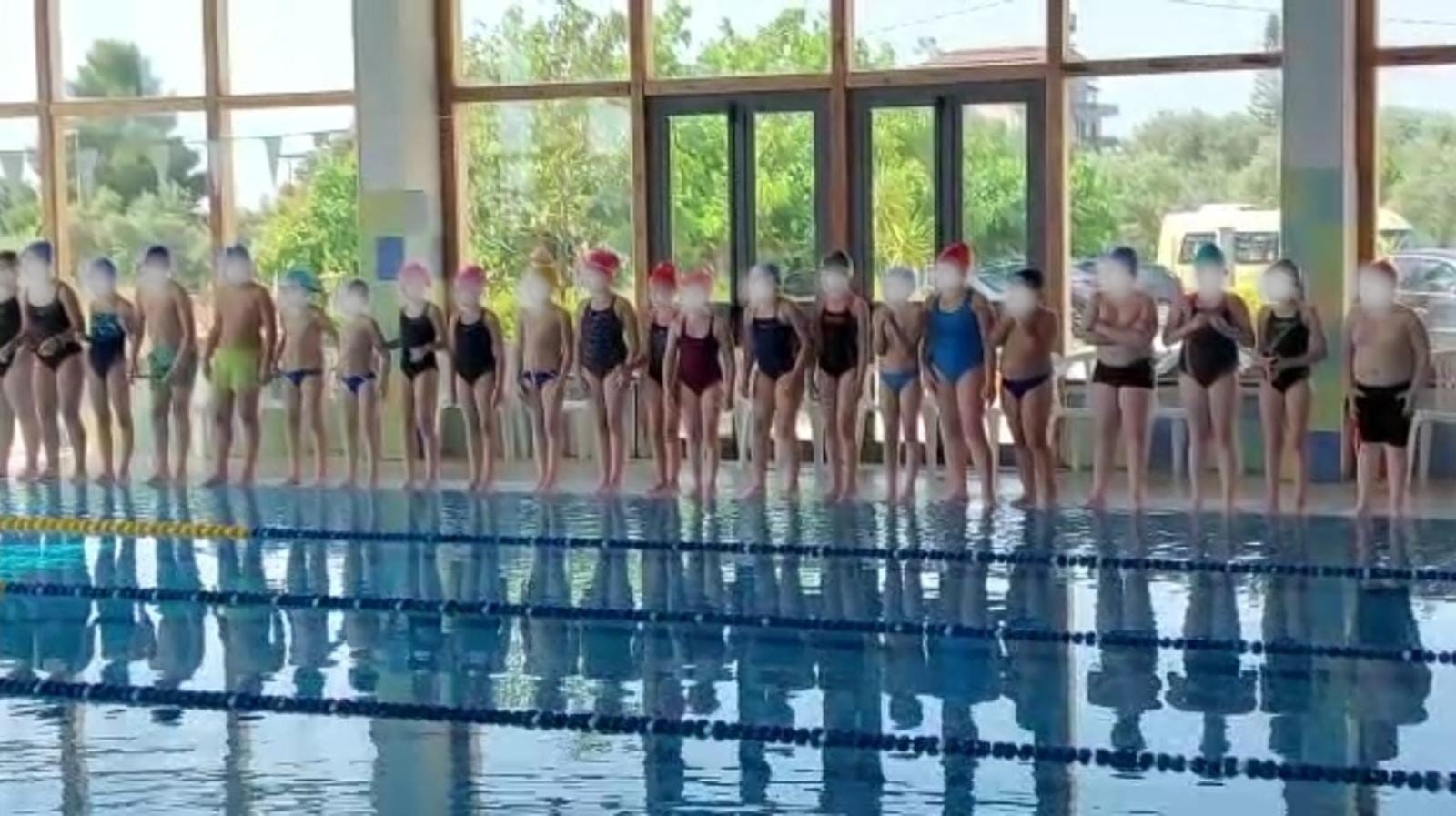 